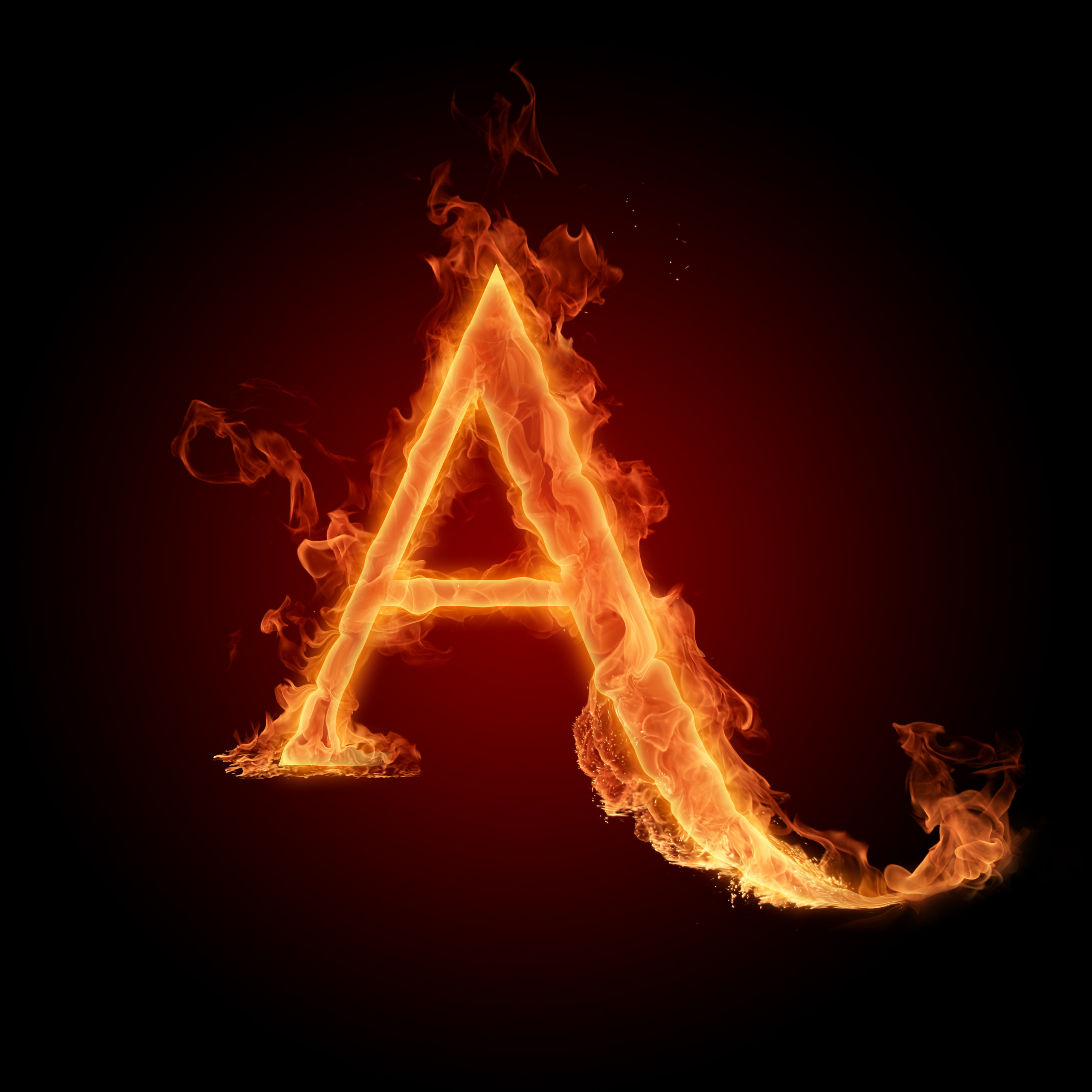 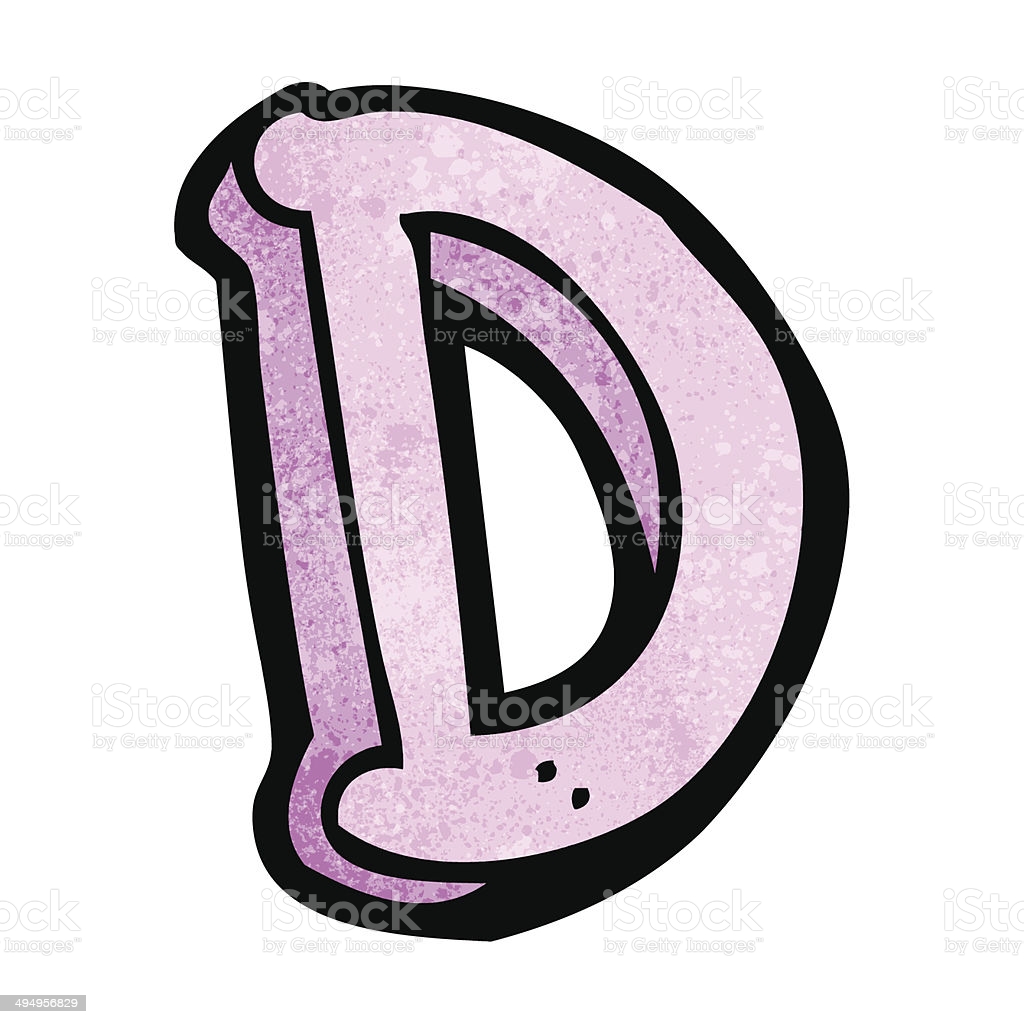 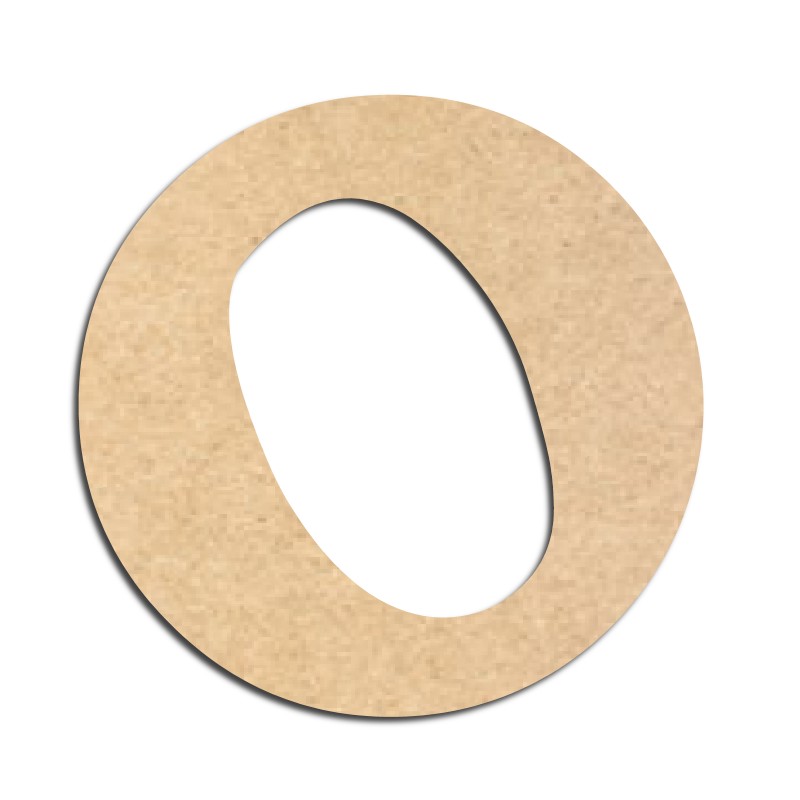 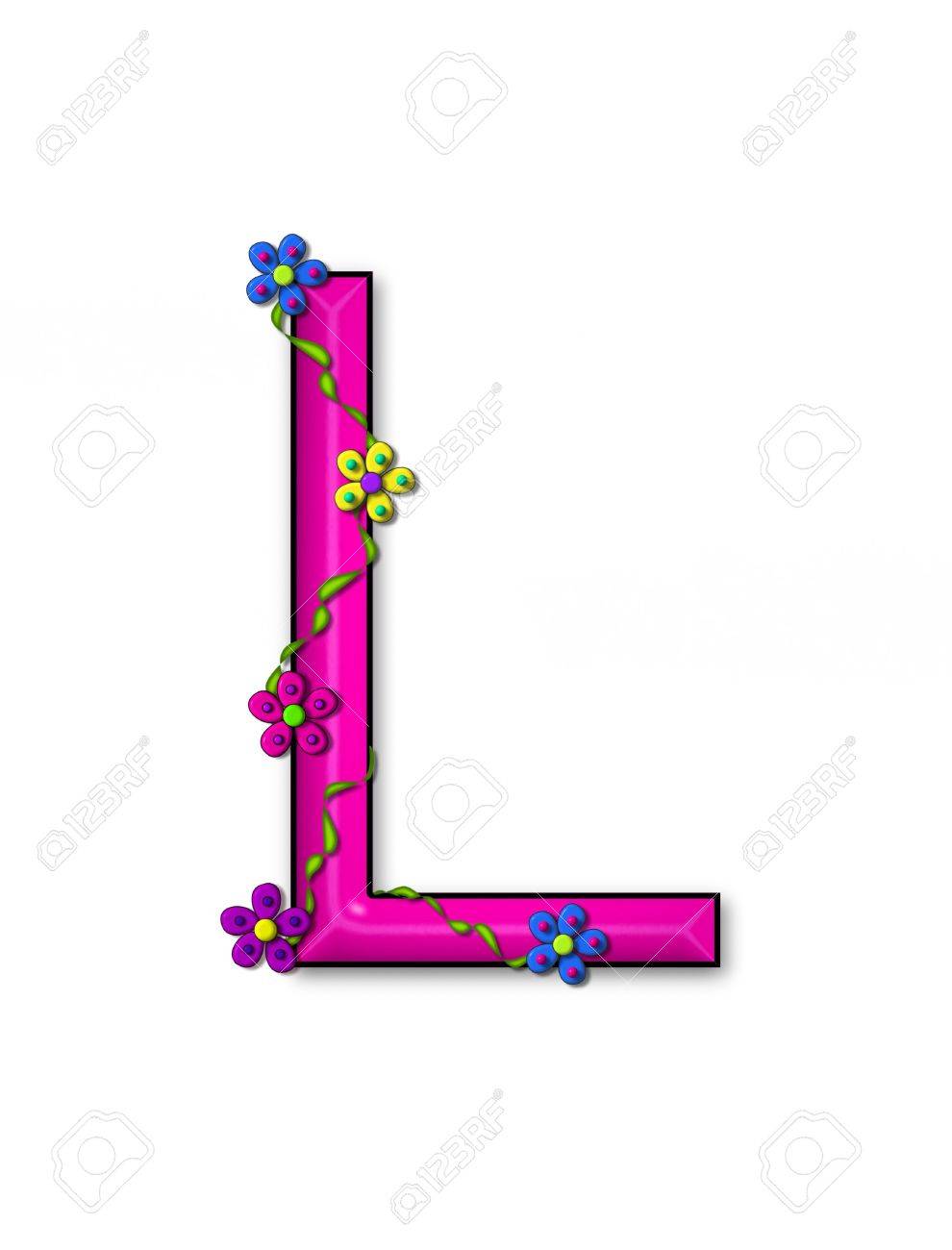 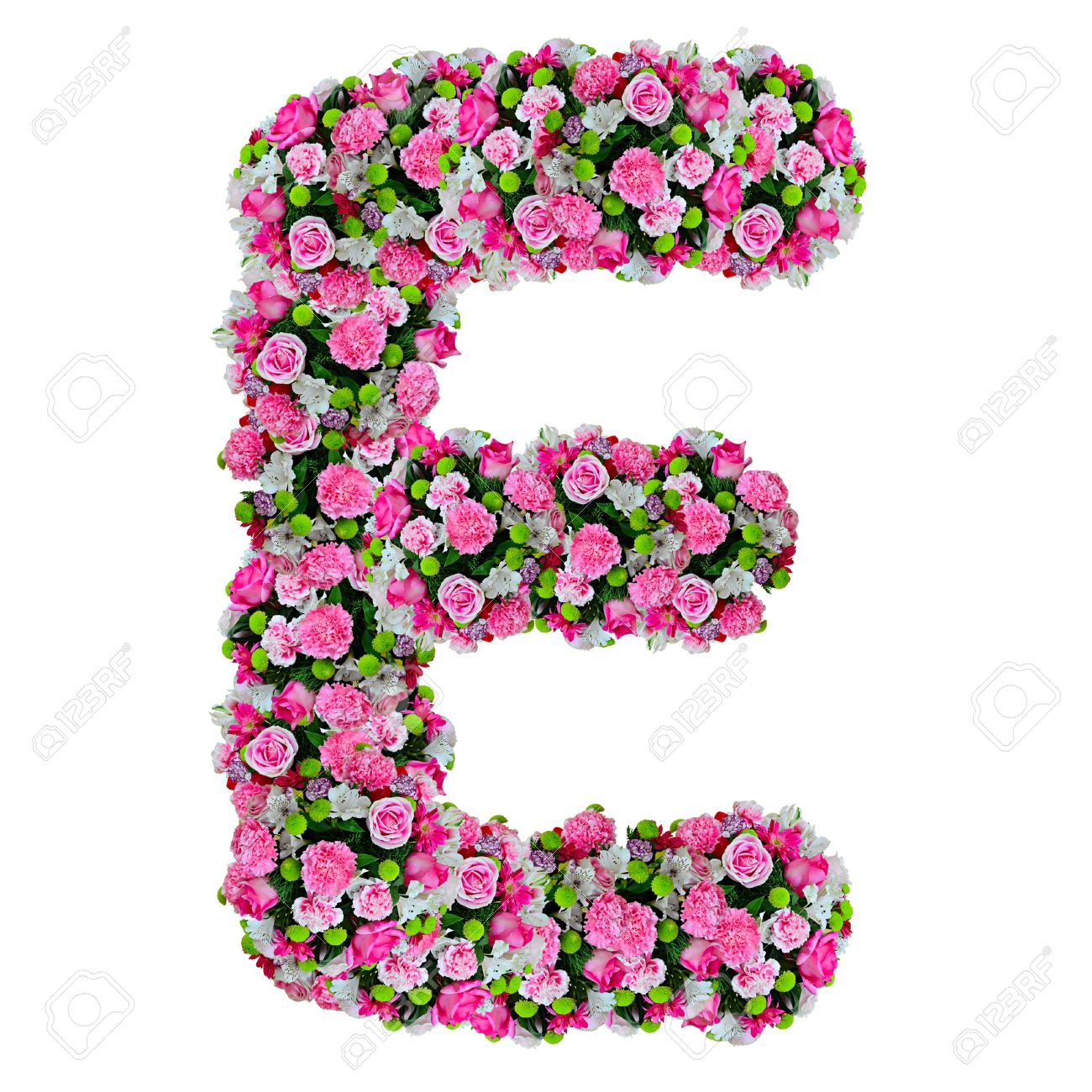 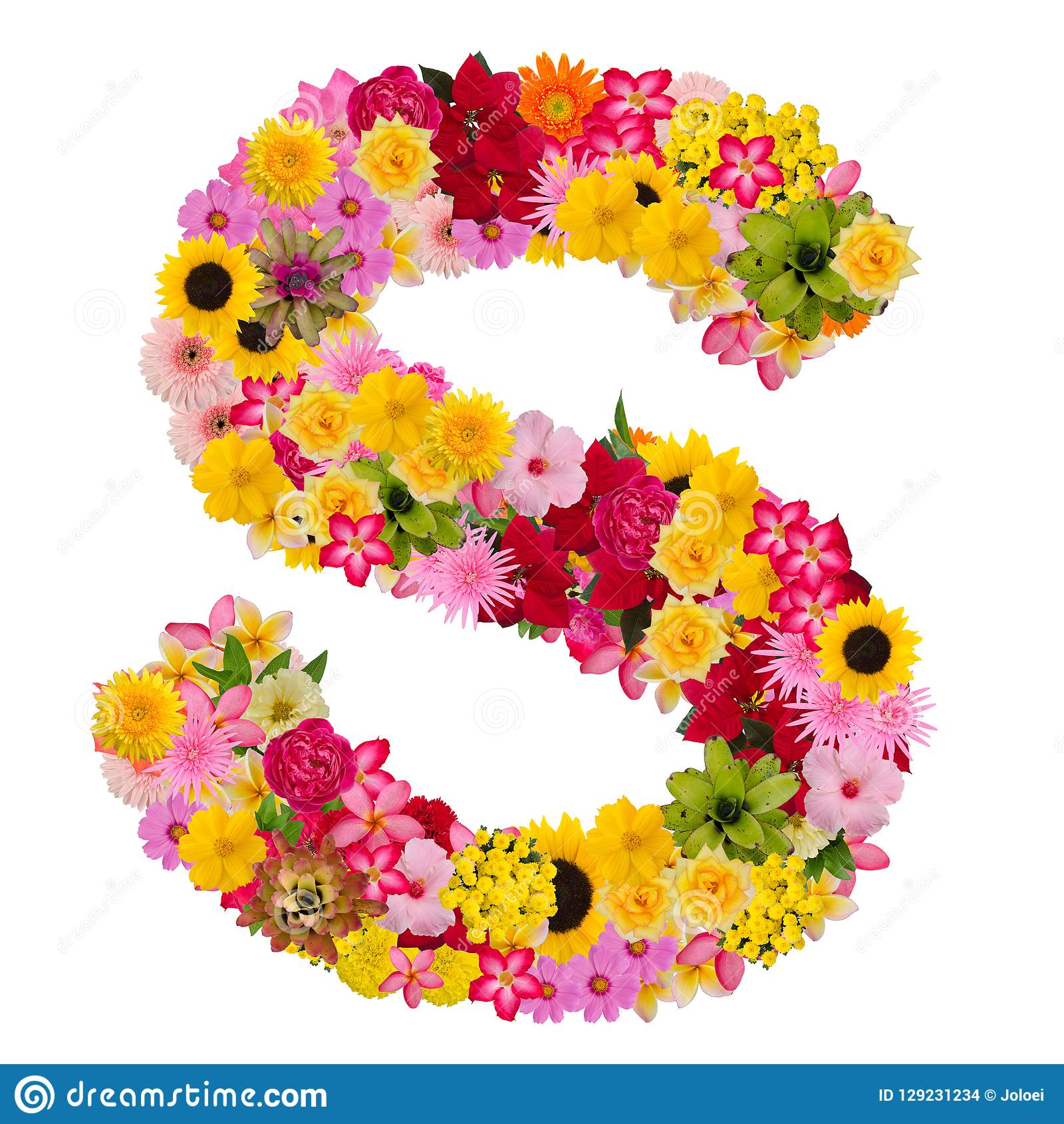 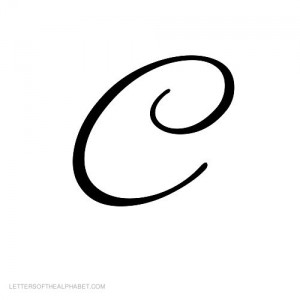 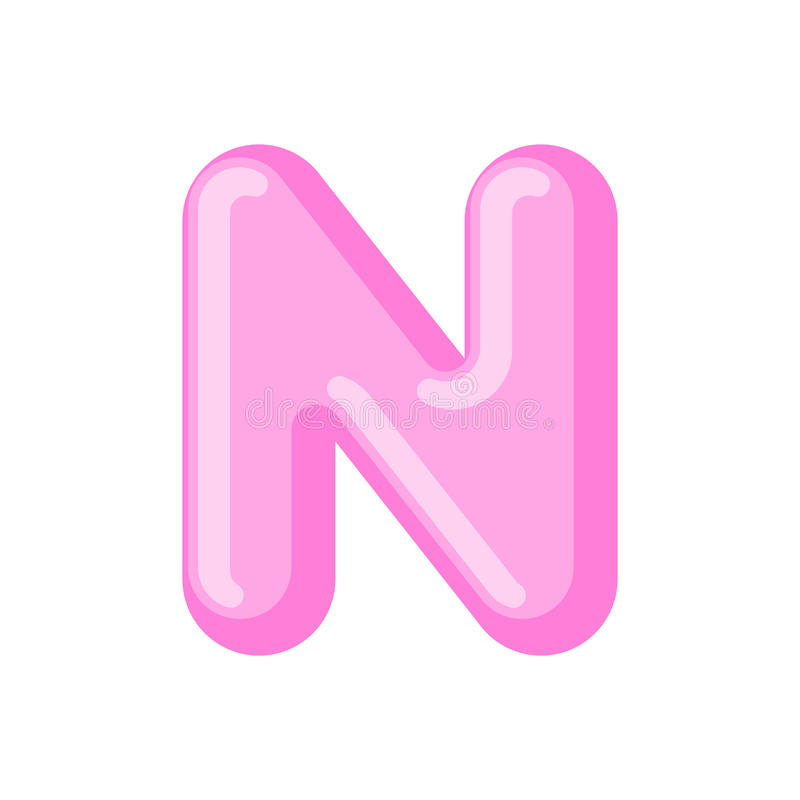 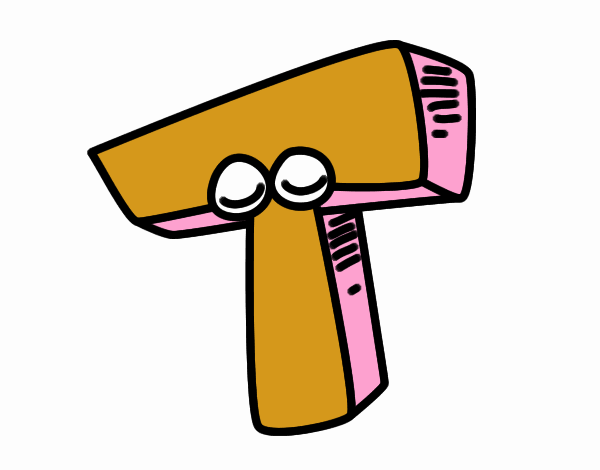 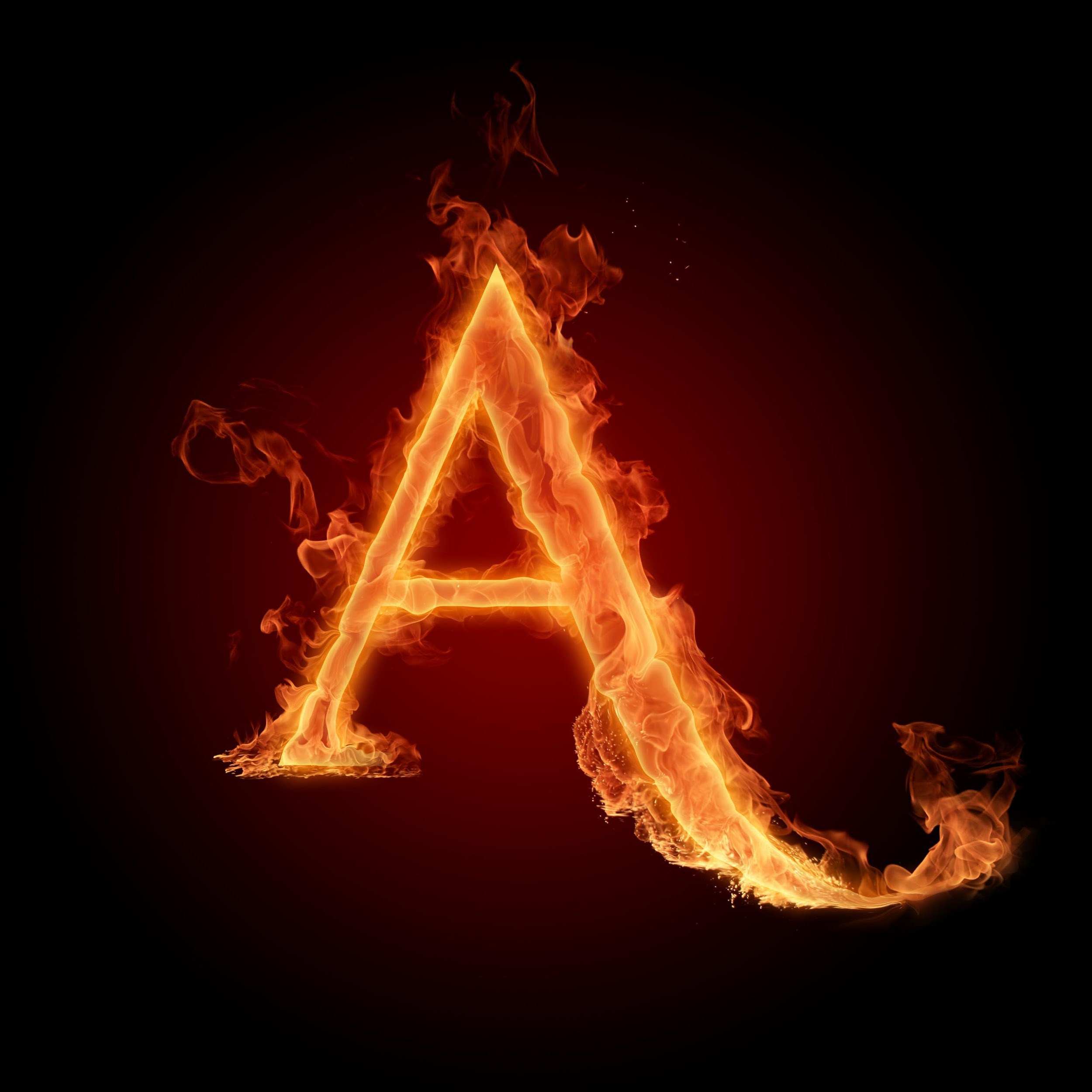 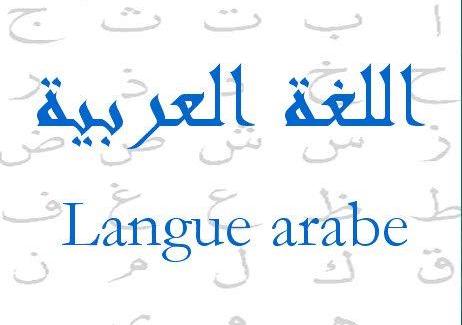 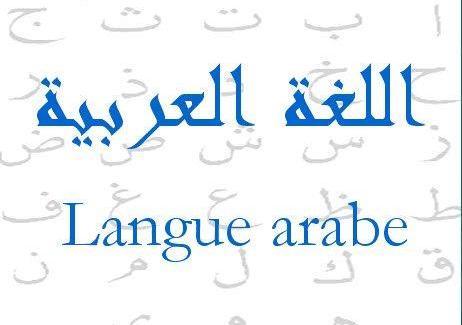 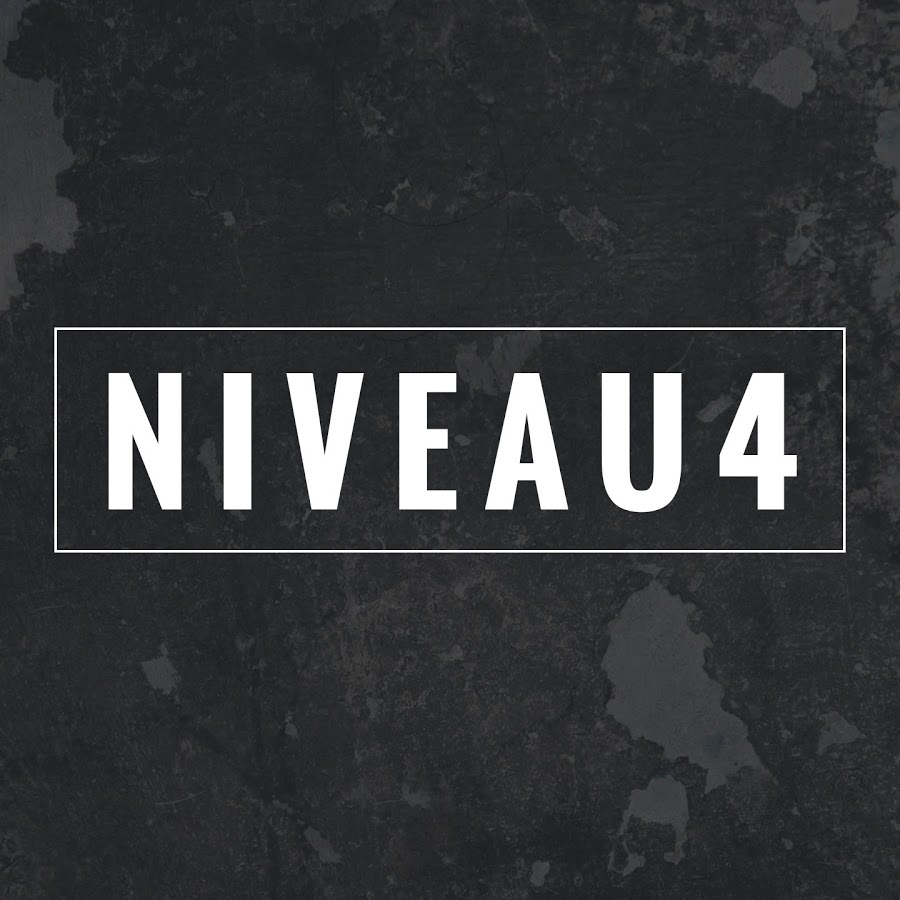 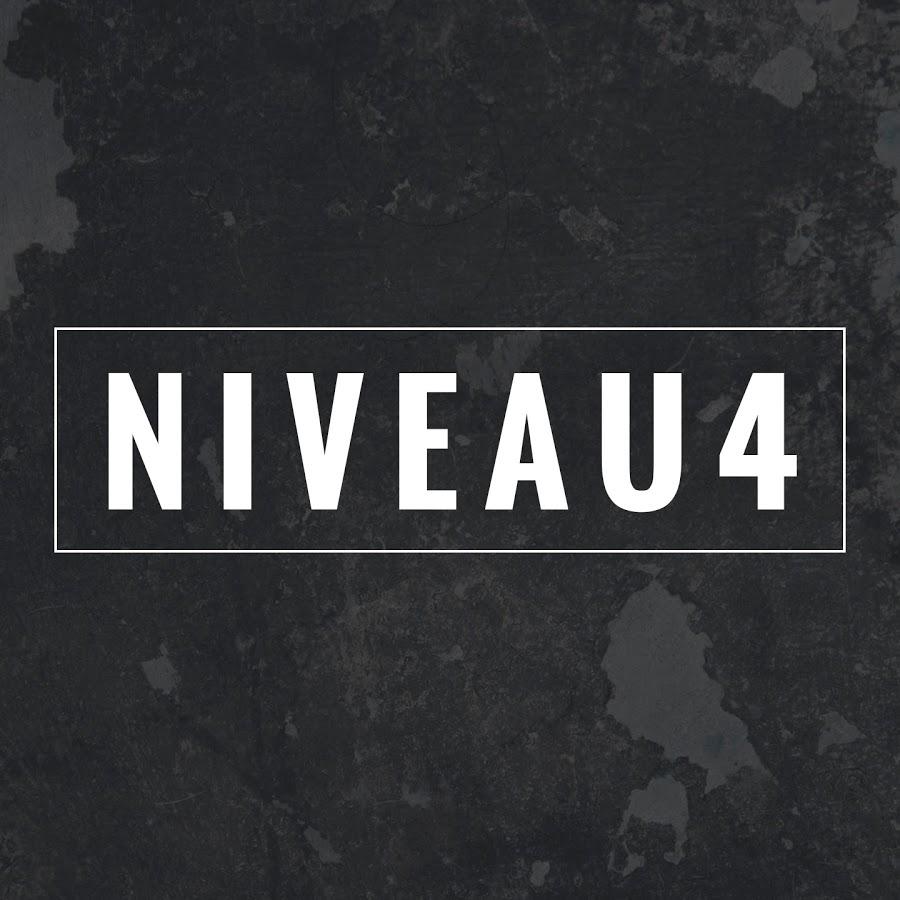 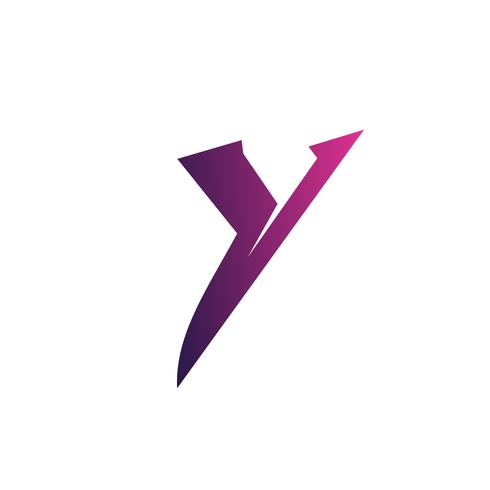 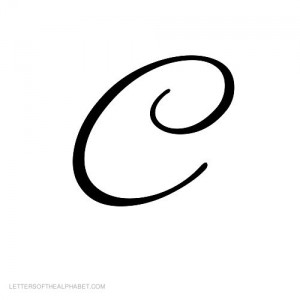 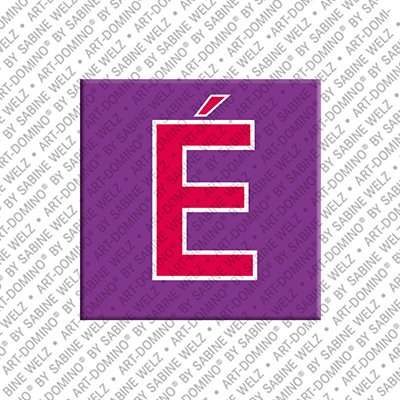 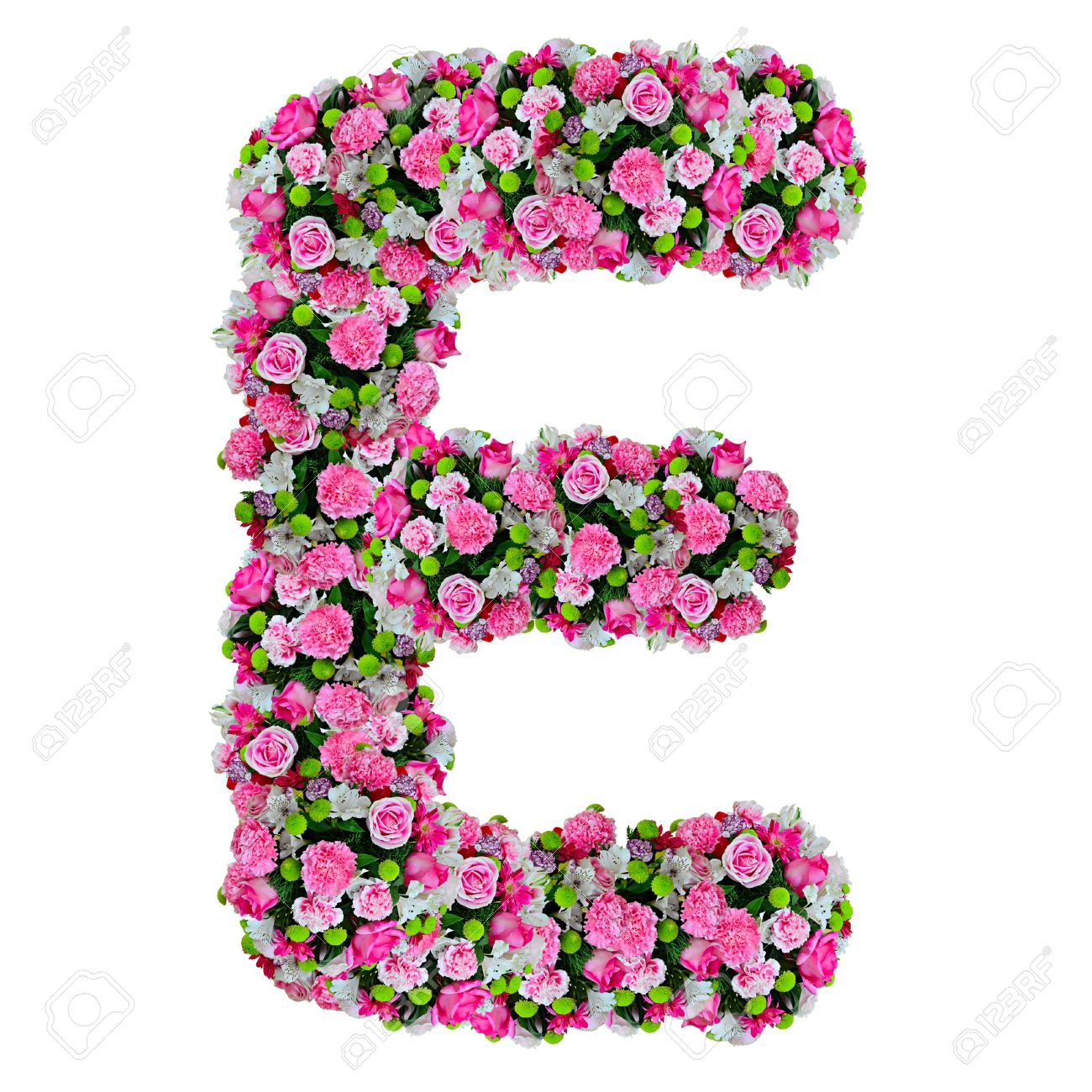 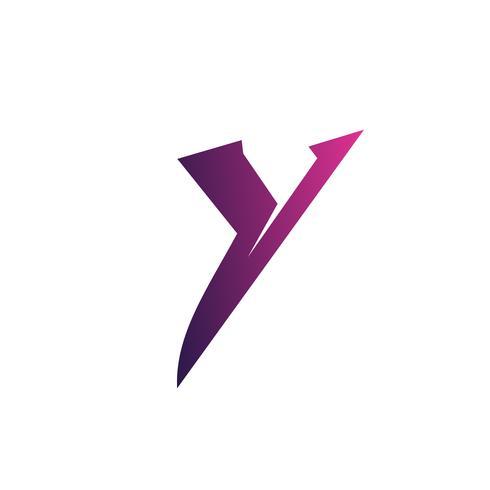 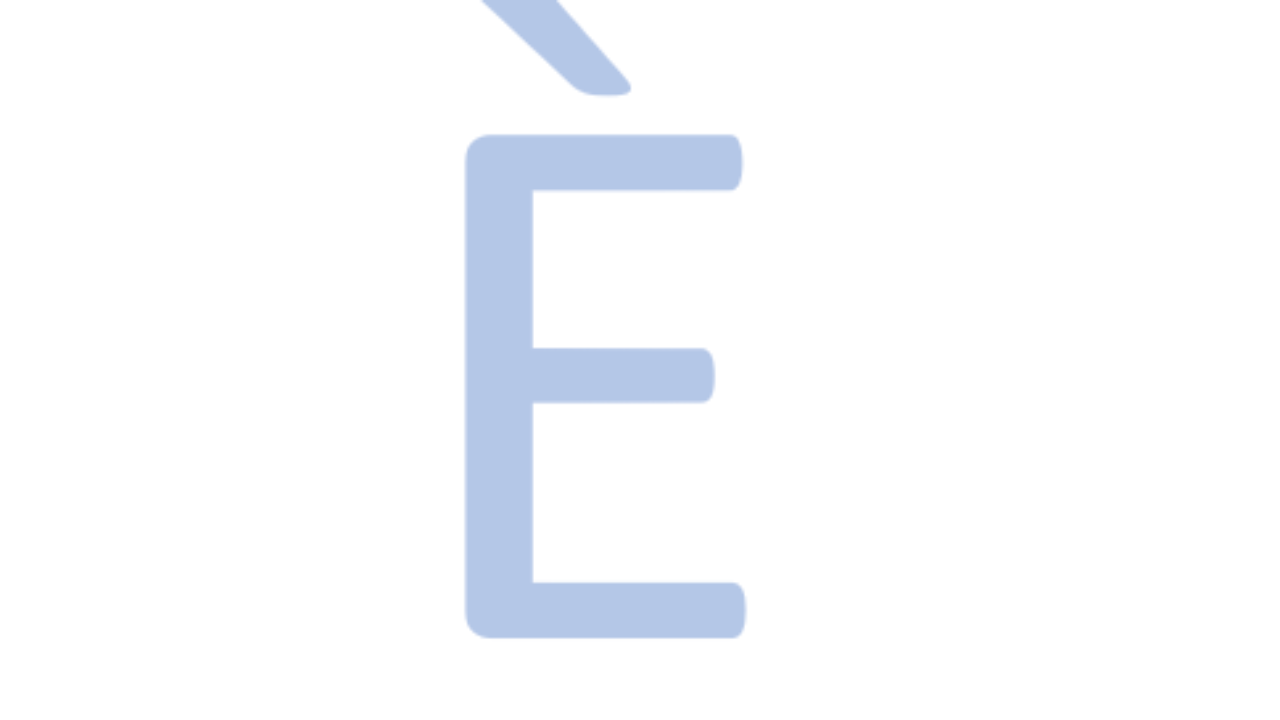 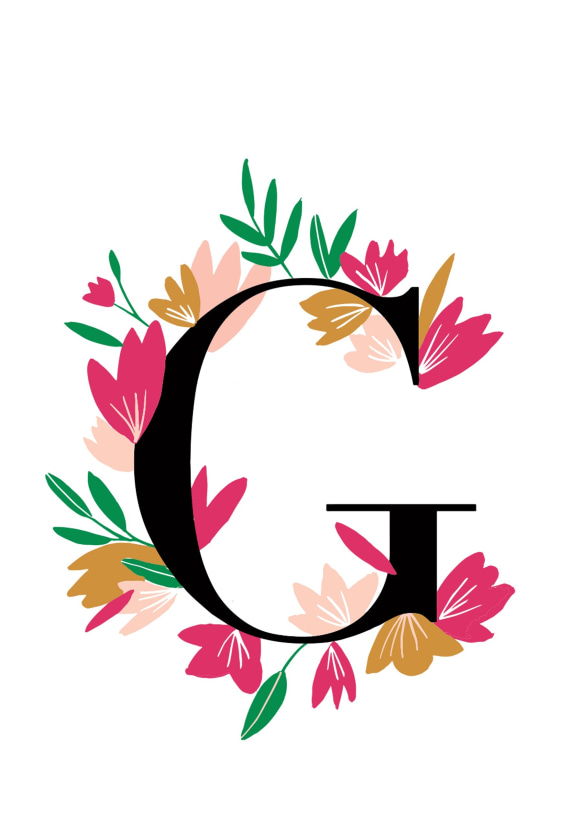 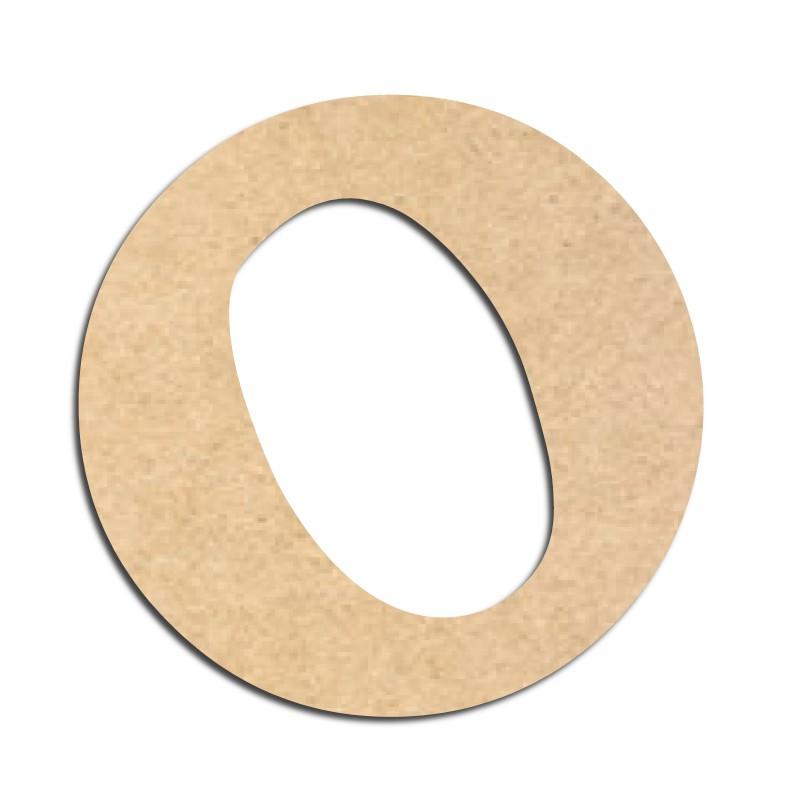 PROGRAMMECOMPRÉHENSION ET EXPRESSION ORALESÉcouter et comprendre des situations communicatives quotidiennes :Qui parle ? À qui ? De quoi parlent-ils ?Prendre part à une conversation simple pour poser des questions sur des sujets familiersParler en continu pour décrire les gens autour de lui, son lieu d’habitation ...L’apprenant est capable de :Saluer (  /  / )S’informer sur quelque chose (    )Donner des informations sur quelque chose(نركب الحافلة رقم 17 للذهاب إلى السوق)Demander quelque chose ( )Proposer quelque chose à quelqu’un(      ) (Se) situer dans le temps(   /    / ) (Se) situer dans l’espace(    /    / )S’orienter dans l’espace (  /    )Raconter une journée de vacances(     /       ...)Dire au revoir (  /  )Remercier ( / )Répondre à des remerciements (   )Utiliser des formules de politesse ( )Formuler des souhaits (    /    )Décrire sa chambre d’hôtel / son voyage avec des mots simples (  ...) (      ...)…PHONIE-GRAPHIERepérer des sons qui se ressemblent, les prononcer et les transcrire dans des mots et des phrases (   /   )Repérer, prononcer et transcrire les lettres solaires et lunairesRepérer, prononcer et transcrire les voyelles doublées ()…ACQUISITION GRAMMATICALELe mot, la phrase et le paragraphe(      /    )(   )Les mots de liaison ()La phrase nominale et la phrase verbale (  /  )Le verbe, le sujet et le complément d’objet ()La place et la forme du complément d’objet direct « nom » dans une phrase verbale ()La phrase nominale (المبتدأ والخبر : الشّاحنةُ كبيرةٌ / العصفورُ يُغرّدُ)…COMPRÉHENSION ET EXPRESSION ÉCRITESLire et comprendre des textes en relation avec différents thèmes(Le voyage, les moyens de transport, les hôtels, les projets, la vie quotidienne, le code de la rue ...)Lire d’une façon fluideAcquérir des synonymesRédiger une suite de phrases (un paragraphe) pour décrire des images de situations en utilisant les acquis linguistiques…